                       Colegio Carlos Miranda Miranda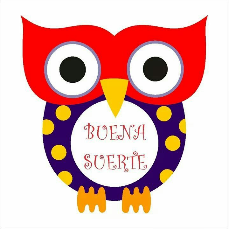 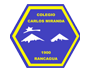                        Lenguaje Verbal /Carla Ibarra Castañeda                        Educadora de Párvulos GUÍA DE APOYO N °12                                     Horario de actividades para trabajar durante la semana  LUNES             MARTES                MIERCOLES          JUEVES               VIERNES                        Colegio Carlos Miranda Miranda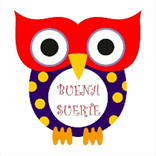                        Lenguaje Verbal /Carla Ibarra Castañeda                        Educadora de Párvulos Nombre: ______________________________________________Fecha:    lunes 13 de julio del 2020TICKET DE SALIDA:ES UNA  ESTREATEGIA DE EVALUACION FORMATIVA PARA SABER QUE Y CUANTO  APRENDISTE EL DIA DE HOY. Luego de haber revisado el PPT publicado en la página del colegio ,te invito a responder .Recuerda: una vez terminado el ticket de salida debes pedirle a un adulto que tome una fotografía para luego enviarla vía   al celular de la tía Carla Ibarra 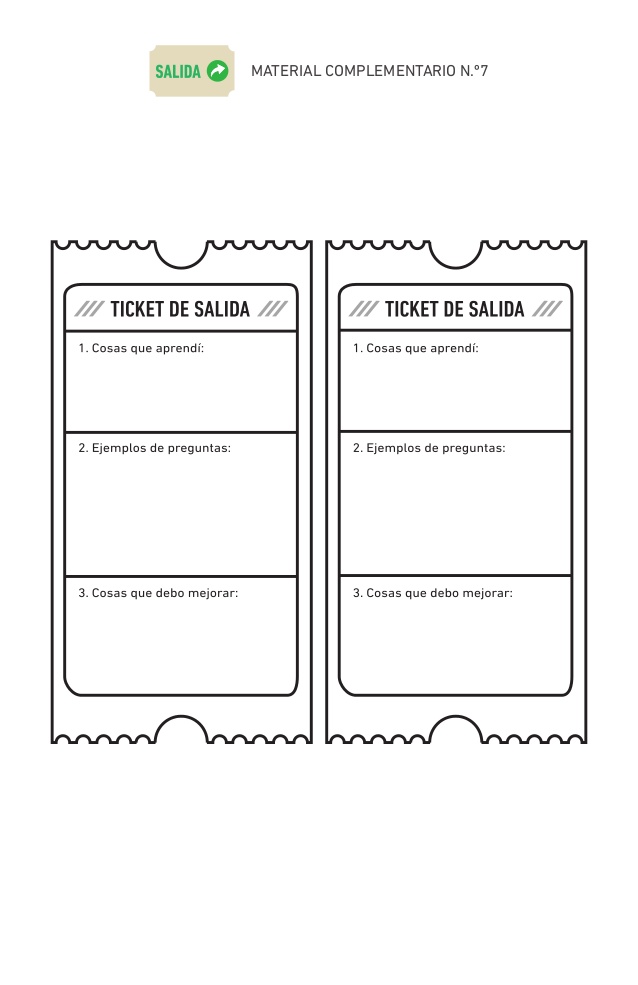 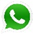 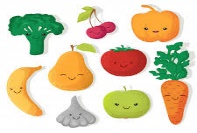 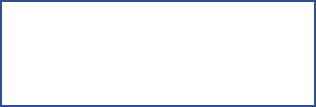 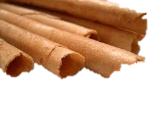 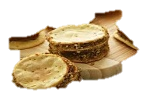 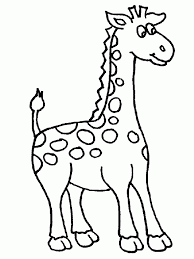 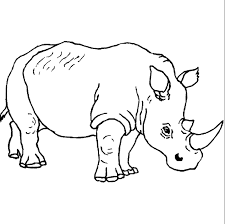 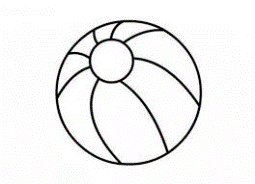 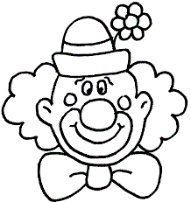 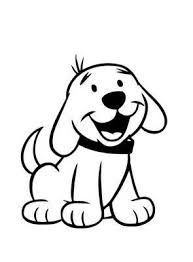 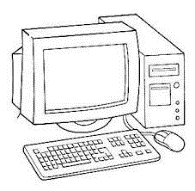 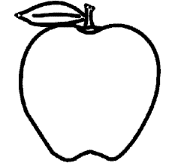 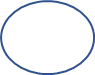 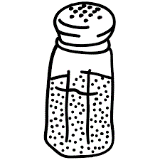 Nombre del Estudiante:Objetivos de Aprendizaje:OA 3. Descubrir en contextos lúdicos, atributos fonológicos de palabras conocidas, tales como conteos de palabras, segmentación y conteo de silabas, identificación de sonidos finales e iniciales. OA6. Comprender contenidos explícitos de textos literarios y no literarios, a partir de la escucha de atentaOA 3. Descubrir en contextos lúdicos, atributos fonológicos de palabras conocidas, tales como conteos de palabras, segmentación y conteo de silabas, identificación de sonidos finales e iniciales. OA6. Comprender contenidos explícitos de textos literarios y no literarios, a partir de la escucha de atentaOA 3. Descubrir en contextos lúdicos, atributos fonológicos de palabras conocidas, tales como conteos de palabras, segmentación y conteo de silabas, identificación de sonidos finales e iniciales. OA6. Comprender contenidos explícitos de textos literarios y no literarios, a partir de la escucha de atentaHabilidad 3.  Conciencia fonológica2.  Comprensión oral					3.  Conciencia fonológica2.  Comprensión oral					3.  Conciencia fonológica2.  Comprensión oral					Cont. ConceptualesTextos literarios: separación silábica, silaba inicial, sonido final Estrategias de comprensión lectora, extracción de de información de textos leído Textos literarios: separación silábica, silaba inicial, sonido final Estrategias de comprensión lectora, extracción de de información de textos leído Textos literarios: separación silábica, silaba inicial, sonido final Estrategias de comprensión lectora, extracción de de información de textos leído Curso:Pre – kínder - kínderFechaLunes 13 de julio Instrucciones Generales:Estimados estudiantes y apoderados: En estas actividades de Lenguaje recordaremos lo aprendido: comprensión lectora, separación de silabas, silaba inicial y sonido vocálico final, antes de comenzar a responder te invito a revisar el PPT que estará publicado en la página del colegio y a seguir las instrucciones que allí aparecenPara saber si has aprendido te invito a responder  el ticket de salida y una vez que hayas terminado pídele a un adulto  tome una fotografía para luego enviarla vía   al celular de la tía Carla Ibarra. (no olvides escribir tu nombre) Estimados estudiantes y apoderados: En estas actividades de Lenguaje recordaremos lo aprendido: comprensión lectora, separación de silabas, silaba inicial y sonido vocálico final, antes de comenzar a responder te invito a revisar el PPT que estará publicado en la página del colegio y a seguir las instrucciones que allí aparecenPara saber si has aprendido te invito a responder  el ticket de salida y una vez que hayas terminado pídele a un adulto  tome una fotografía para luego enviarla vía   al celular de la tía Carla Ibarra. (no olvides escribir tu nombre) Estimados estudiantes y apoderados: En estas actividades de Lenguaje recordaremos lo aprendido: comprensión lectora, separación de silabas, silaba inicial y sonido vocálico final, antes de comenzar a responder te invito a revisar el PPT que estará publicado en la página del colegio y a seguir las instrucciones que allí aparecenPara saber si has aprendido te invito a responder  el ticket de salida y una vez que hayas terminado pídele a un adulto  tome una fotografía para luego enviarla vía   al celular de la tía Carla Ibarra. (no olvides escribir tu nombre) Meta de la actividad: Registre su objetivo de evaluación y describa los pasos.                                                                               ¿Dónde llegaremos?                                      ¿Cómo lo haremos?    ¿Qué haremos?        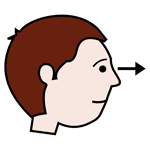 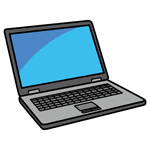 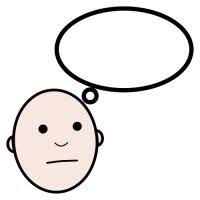 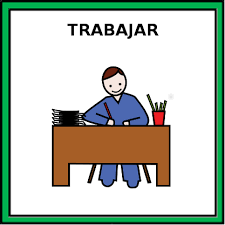                                                                                ¿Dónde llegaremos?                                      ¿Cómo lo haremos?    ¿Qué haremos?                                                                                       ¿Dónde llegaremos?                                      ¿Cómo lo haremos?    ¿Qué haremos?        